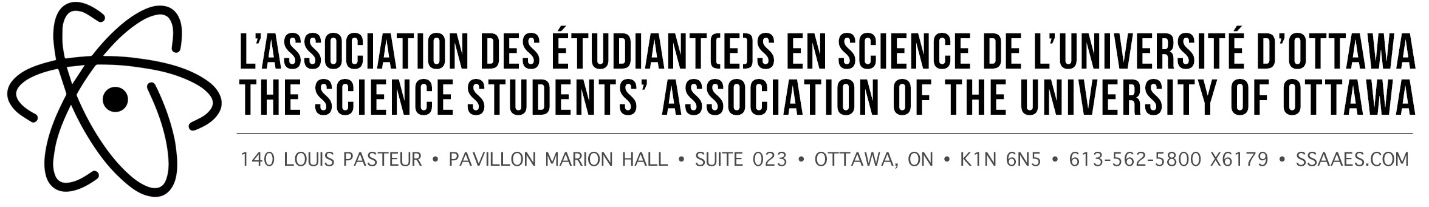 Dear Faculty of Science students,As you may be aware, the University of Ottawa will be holding a referendum from February 8th to February 11th in order for students to vote for a student union. Student unions advocate for students and provide many services such as student convenience stores, student-run book stores, walk-home services, and on-campus medical emergency support.This weekend, you will be able to decide which union will represent the student body. There are two different unions that have stepped forward in attempts to become the principal student government. You can find more information about the referendum at http://uottawareferendum.ca/, as well as the information about each governing body here:Student Federation of the University of Ottawa (SFUO) - https://sfuo.ca/University of Ottawa Student’s Union (UOSU) - www.uosu-seuo.comOn February 8th, you will all be receiving an email from the university with a PIN and instructions on how to vote online. We would like to take this time to ensure you that we, the Science Students’ Association, will support you by working with whichever student union you vote for. Science Students’ Association